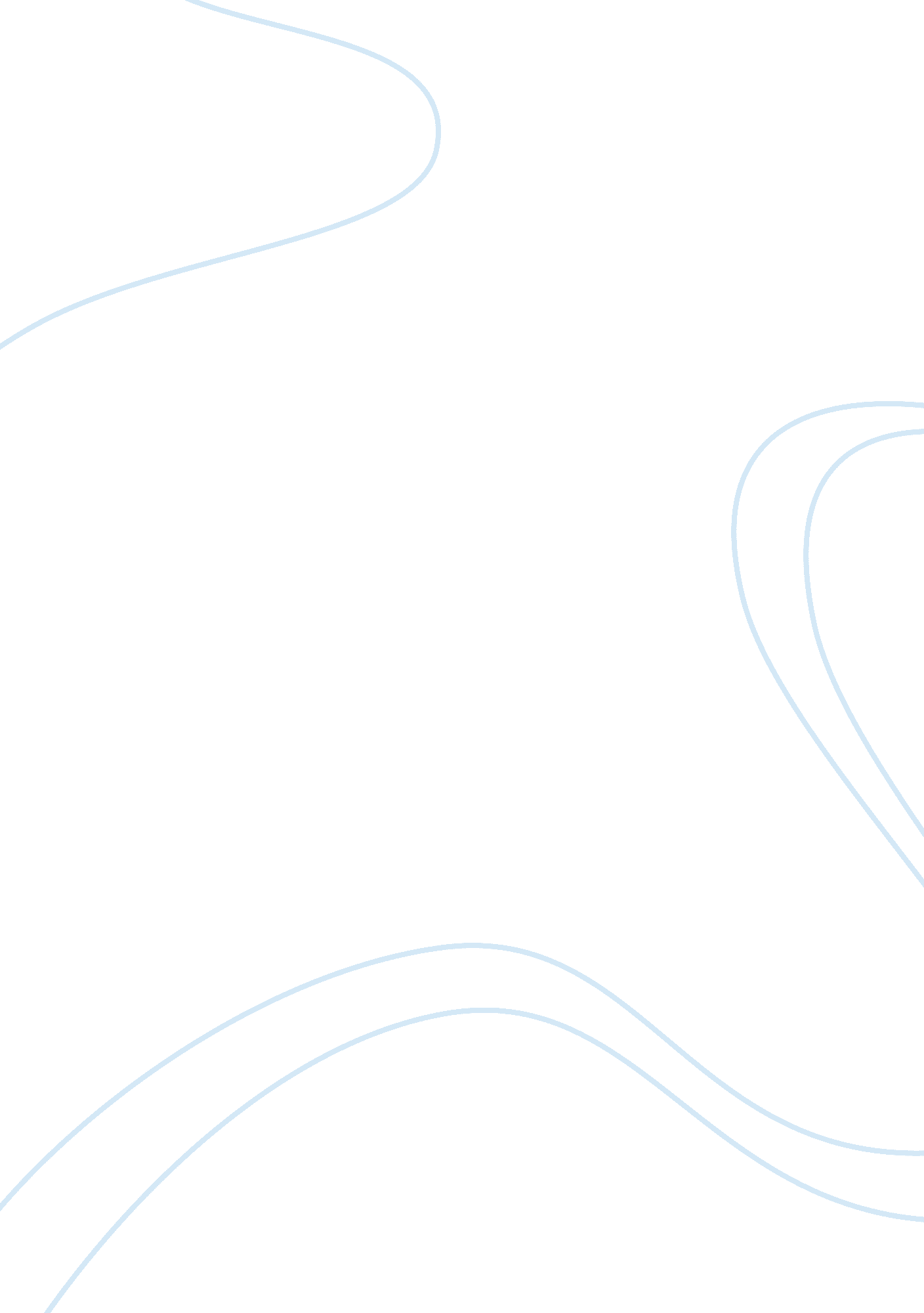 Night and day essay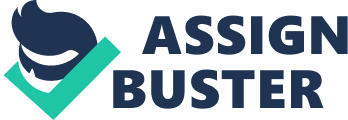 January 31, 2012? Casey Key Beach Day and Night The beach is filled with sun kissed tans, buckets and shovels under the warmth of the sunlight, while the moonlight brings out the belly dancers, hula hoops and drums. The sound of crashing waves, the smell of the sea air, and fine sand felt between your toes are some of the things night and day time life at Casey Key Beach have in common. During the day you can find beachgoers slathering on that SPF 30, putting up their umbrellas, and kicking back with their cool shades to enjoy the sunny day. Beach chairs blanket the shoreline. You can find families unloading coolers and preparing a grill for the day’s lunch. Fishermen and watersports fun can be seen in the beautiful water surrounding this beach. Colored beach balls, volleyballs and footballs are all part of the fun in the sun. Digging for the largest sharks tooth and creating a master piece sand castle is the goal for the many children enjoying the sweet ocean air. Many people can be seen enjoying the wavy movement of the water under their raft. The sun is bright and warm; the water provides a place for beach lovers to cool off from the heat. When the sun begins to fall; the sky fills with warm summer colors. Beach goers can experience awesome transitions into the night. The atmosphere of the beach begins to take a rhythmic turn into the night sky. Umbrellas come down and the chairs begin to form a large circle in the sand. The sun kissed beachgoer can exchange their bathing suits and wet towels for silk gypsy wear and hula hoops. The sun flashes its final goodbye behind the blue of the water and the sky begins to fill with stars. New beachgoers can be seen unloading picnic baskets and tables for beach dinning. Others can be seen tossing Frisbees with lights. Glowing necklaces’ can be seen as darkness begins cover the once bright sky. The beating of the drums fills the air; tambourines seem to chime in on cue. Dancing has taken the place of swimming. The swaying of hula hoops with young and old can be seen across the circle. The once bewildered Childs eye has now strayed from the master piece castle to the man who twills fire inside the circle. Couples sway to the rhythm of the drums as a circle filled with people begins to come alive. All eyes have focused attention to this circle. There are those participating and those watching as people unwind in the circle; all are a part of joyful experience. Though the smell of sea is still in the air a hint of myrrh has drifted in to it. A football throw away you can see the waves crashing against the shoreline. The once marveled at sea shells have gotten lost into the shore line. The water begins to form a new canvas for the next day‘ s events. It doesn’t matter if you are young or old, if you are a family or a couple. If you came with a friend or have came to make new friends. A daytime sun lover or a night owl dancer, Casey Key Beach has something to offer you. This is one of my favorite places. The best time to visit this place is when you can enjoy both sides of the sun set. Day and nighttime fun with two different atmospheres. 